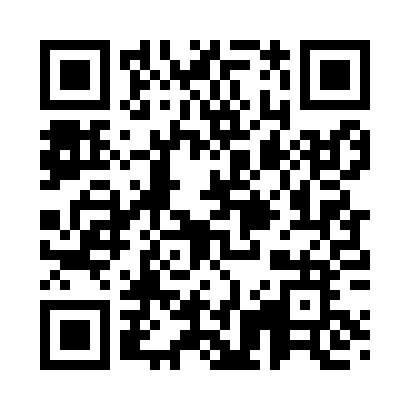 Prayer times for Telliskivi, EstoniaWed 1 May 2024 - Fri 31 May 2024High Latitude Method: Angle Based RulePrayer Calculation Method: Muslim World LeagueAsar Calculation Method: HanafiPrayer times provided by https://www.salahtimes.comDateDayFajrSunriseDhuhrAsrMaghribIsha1Wed2:485:171:096:249:0211:222Thu2:475:141:096:269:0511:233Fri2:465:121:096:279:0711:244Sat2:455:091:096:289:0911:255Sun2:445:071:096:309:1111:266Mon2:435:051:086:319:1411:277Tue2:425:021:086:329:1611:288Wed2:415:001:086:349:1811:299Thu2:404:581:086:359:2011:3010Fri2:394:551:086:369:2211:3111Sat2:394:531:086:379:2511:3212Sun2:384:511:086:389:2711:3313Mon2:374:491:086:409:2911:3414Tue2:364:471:086:419:3111:3415Wed2:354:441:086:429:3311:3516Thu2:344:421:086:439:3511:3617Fri2:334:401:086:449:3711:3718Sat2:334:381:086:459:3911:3819Sun2:324:361:086:479:4111:3920Mon2:314:341:086:489:4311:4021Tue2:304:331:096:499:4511:4122Wed2:304:311:096:509:4711:4223Thu2:294:291:096:519:4911:4324Fri2:284:271:096:529:5111:4325Sat2:284:261:096:539:5311:4426Sun2:274:241:096:549:5511:4527Mon2:274:221:096:559:5711:4628Tue2:264:211:096:569:5811:4729Wed2:264:191:096:5710:0011:4830Thu2:254:181:106:5710:0211:4831Fri2:254:171:106:5810:0311:49